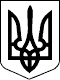 КАБІНЕТ МІНІСТРІВ УКРАЇНИ
ПОСТАНОВА від 5 березня 2022 р. № 201
КиївПро внесення змін до пункту 1 постанови Кабінету Міністрів України від 28 лютого 2022 р. № 169Кабінет Міністрів України постановляє:Внести до пункту 1 постанови Кабінету Міністрів України від 28 лютого 2022 р. № 169 “Деякі питання здійснення оборонних та публічних закупівель товарів, робіт і послуг в умовах воєнного стану” - із змінами, внесеними постановами Кабінету Міністрів України від 2 березня 2022 р. № 176 та від 4 березня 2022 р. № 195, такі зміни:підпункти 2 і 3 викласти в такій редакції:“2) переліки та обсяги закупівель товарів, робіт і послуг визначаються рішеннями замовників/державних замовників, що здійснюють такі закупівлі;3) під час здійснення передбачених цією постановою закупівель:замовники повинні відповідно до Закону України “Про публічні закупівлі” дотримуватися принципів здійснення публічних закупівель;державні замовники у сфері оборони повинні відповідно до Закону України “Про оборонні закупівлі” дотримуватися таких принципів здійснення оборонних закупівель:своєчасність та відповідність прийнятим рішенням щодо захисту національних інтересів України, забезпечення потреб безпеки і оборони;ефективність використання коштів, результативність.Такі закупівлі не включаються до річного плану закупівель. За результатами їх здійснення в електронній системі закупівель замовник/державний замовник оприлюднює звіт про договір про закупівлю, укладений без використання електронної системи закупівель, договір про закупівлю та всі додатки до нього не пізніше ніж через 20 днів з дня припинення чи скасування воєнного стану в Україні або в окремих її місцевостях. Вимога щодо оприлюднення не застосовується до договорів, які містять інформацію з обмеженим доступом;”;підпункт 4 виключити.    Прем'єр-міністр України                                                                                  Д. ШМИГАЛЬ          Інд. 21